Summary of Legislation: This legislation would require the New York Police Department (“NYPD”) to post on its website a report that shows the total number and percentage of active duty officers for each precinct, housing police service area and transit district who:  (1) have had two or more cases substantiated by the Civilian Complaint Review Board (“CCRB”) in the last three calendar years;(2) have been subject to an internal affairs investigation resulting in suspension from employment within the last five calendar years;(3) have been found by the NYPD to have used excessive force in the last three calendar years; or (4) have been arrested as a result of actions taken while on duty or related to an officer’s job function in the last ten calendar years. Effective Date: This local law would take effect immediately. Fiscal Year In Which Full Fiscal Impact Anticipated: Fiscal 2017Fiscal Impact Statement:Impact on Revenues: It is anticipated that there would be no impact on revenues as a result of this legislation.Impact on Expenditures: It is estimated that the enactment of this legislation would have no impact on expenditures because the Department could use existing resources to implement this legislation. The NYPD estimates that it would need to hire one additional staff analyst with a salary of approximately $60,000 to prepare reports that would be required by this legislation and Proposed Intro. 606-B and 539-A. However, the Council estimates that the NYPD currently has sufficient resources and staffing to meet the reporting requirements of this legislation and, therefore, estimates that there would be no impact on expenditures as a result of this legislation.  Source of Funds to Cover Estimated Costs: N/ASource of Information: 	New York City Council  				New York Police Department				Office of Management and BudgetEstimate Prepared by: 	Ellen Eng, Senior Legislative Financial AnalystEstimate Reviewed by: 	Regina Poreda Ryan, Deputy Director				Rebecca Chasan, CounselLegislative History: This legislation was introduced to the Council on June 10, 2015 as Intro. No. 824 and referred to the Committee on Public Safety. The Committee considered the legislation at a hearing on June 29, 2015 and the legislation was laid over. The legislation was subsequently amended and the amended legislation, Proposed Intro. No. 824-A, will be voted on by the Committee at a hearing on July 12, 2016. Upon successful vote of the Committee, Proposed Intro. No. 824- will be submitted to the full Council for a full vote on July XX, 2016. Date Prepared: June 14, 2016  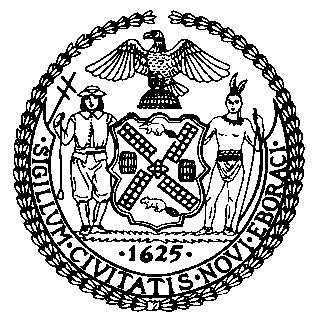 The Council of the City of New YorkFinance DivisionLatonia Mckinney, DirectorFiscal Impact StatementProposed Intro. No.: 824-ACommittee:  Public SafetyTitle: To amend the administrative code of the city of New York, in relation to requiring the police department to report in relation to deploymentSponsors: Council  Members Rose, Barron, Richards, Rosenthal and CumboEffective FY17FY Succeeding Effective FY18Full Fiscal Impact FY17Revenues$0$0$0Expenditures$0$0$0Net$0$0$0